Layers of the Earth Webquest	Name _________________________  Hr____ **Explore the following websites and answer the corresponding questions below to help you figure out what is so special about the structure of our Earth!**Part I.  The Layers of Earth  :   Structure of the Earth: http://volcano.oregonstate.edu/earths-layers-lesson-1Label the layers of the Earth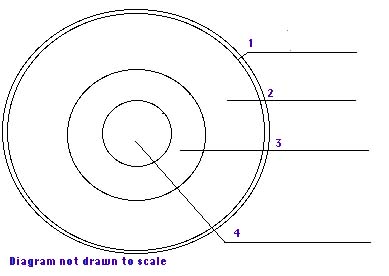 What causes the mantle to “flow”? ________________________________________What are the two main metals that make up the Earth’s core?          ___________________________ and _____________________________Describe, in your own words, how the earth’s layers were formed? (see “The Four Layers”)________________________________________________________________________________________________________________________The Crust and Lithosphere (Earth’s Crust & the uppermost part of the Earth’s Mantle):  Use the following sites to help you understand the Crust and Lithosphere--https://web.archive.org/web/20160121223454/http://www.mnh.si.edu/earth/text/index.html(click on “Plate Tectonics “Inner Earth”, read the Introduction (2 slides/pages) and then click on CRUST, MANTLE (info on Lithosphere here!), and CORE) &http://www.harcourtschool.com/activity/science_up_close/606/deploy/interface.htmlWhat is special about the Lithosphere?  ______________________________________________________________ ______________________________________________________________Complete the following table: Tectonic Plates: https://web.archive.org/web/20160310144919/http://www.sciencemonster.com/earth-science/layers-of-the-earth.html–only use the first 3 pages!!!What are tectonic plates? __________________________________________________________What is something else that you learned from pages 1-3 that helps you understand what is special about the Earth’s structure? ____________________________________________________________________________________________________________________Part II.  Convection Currents and the MantleHeat transfer is the movement of heat energy from a warmer object/place to a colder object/place.  There are three ways in which heat can be transferred: radiation, conduction, and convection.  Click on the following links and discover the awesomeness of what heat transfer can (& does) do for YOU!Go to https://www.wisc-online.com/learn/natural-science/earth-science/sce304/heat-transfer--conduction--convection--radiation , Convection, Conduction and Radiation and   Heat Transfer  websites.How is heat transferred by conduction? __________________________________________________________       ____________________________________________________________Explain the process of convection. ____________________________________________________________________________________________________________________How is heat transferred by radiation? ________________________________________________________________________________________________________________On the Heat Transfer web page, click here and take the “Mini Quiz”.  Put your answers below. _____		2.   _____			3.  _____Go to www.universetoday.com/26717/earths-mantle/ to learn about what influence convection currents have on Earth.  Read and answer the following questions.Describe how convection currents occur in Earth’s mantle. ____________________________________________________________________________________________________________________What is a constructive force caused by the convection in the mantle? ____________________________________________________________________________________________________________________What is a destructive force caused by the convection in the mantle? ____________________________________________________________________________________________________________________Types of CrustTypes of CrustOceanicContinentalThickness:Thickness: Made of: Made of: VIP #1: VIP #1VIP #2:VIP #2: